KLASA: UP/I-361-03/16-06/24URBROJ: 2170/1-03-05/2-16-3Mali Lošinj, 12. srpnja 2016.       Primorsko goranska županija, Upravni odjel za prostorno uređenje, graditeljstvo i zaštitu okoliša, Ispostava u Malom Lošinju,  postupajući po zahtjevu Hrvatskog Telekoma d.d. (OIB: 81793146560) iz Zagreba, Roberta Frangeša Mihanovića 9, zastupanog po Ericsson Nikola Tesla servisima d.o.o. iz Zagreba, Krapinska 45, na temelju članka 116. Zakona o gradnji („Narodne novine", br. 153/13)P  O  Z  I  V  ANa uvid u spis predmeta radi izjašnjenjastranke u postupku izdavanja građevinske dozvole za izgradnju kabelske kanalizacije za SVK privod Ustrine, koja se planira graditi na k.č. 6/1, 755/1, 763/1, 864 i 866, sve u k.o. Ustrine, a za što se po zahtjevu Hrvatskog Telekoma d.d. (OIB: 81793146560) iz Zagreba, Roberta Frangeša Mihanovića 9, zastupanog po Ericsson Nikola Tesla servisima d.o.o. iz Zagreba, Krapinska 45, vodi postupak izdavanja građevinske dozvole.Uvid u spis se može izvršiti 1. kolovoza 2016. godine od 13,00 do 15,00 sati, u prostorijama Primorsko - goranske županije, Upravnom odjelu za prostorno uređenje, graditeljstvo i zaštitu okoliša, Ispostava u Malom Lošinju, Riva lošinjskih kapetana 7, II kat, soba 35.   Uvid u spis predmeta mogu izvršiti stranke, osobno ili putem opunomoćenika, koje dokažu  svojstvo stranke u postupku. Prilikom uvida u spis pozvane stranke dužne su dokazati da imaju svojstvo stranke, a opunomoćenik mora priložiti i valjanu punomoć.Sukladno članku 119. Zakona o gradnji, smatra se da je stranci pružena mogućnost uvida  u spis i ako se ona ne izjasni u propisanom roku. Građevinska dozvola se može izdati i ako se stranka ne izjasni  ili ako se stranka ne odazove pozivu. Dostaviti:Na građevinsku česticu Na oglasnu ploču ovog upravnog odjela – ovdje Na mrežne stranice upravnog tijelaPismohrana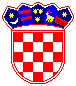 REPUBLIKA HRVATSKA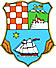 PRIMORSKO-GORANSKA ŽUPANIJAUPRAVNI ODJEL ZA PROSTORNO UREĐENJE, GRADITELJSTVO I  ZAŠTITU OKOLIŠAISPOSTAVA U MALOM LOŠINJU